farheen Farheen.363745@2freemail.com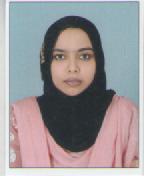 PROFESSIONAL SUMMARYSeeking an opportunity to build my career in an association with a professionally managed organization, where I can distinctively contribute towards achieving mutual goals and excel my competence, while employing my educational qualifications and skills. SKILLS		 Classroom discipline			Positive reinforcement		 Planning 				Interpersonal skills		Creative learning strategies		Creative questioning		Positive learning environment		Teaching/TutoringPROFESSIONAL	Duties: Developing lesson plans in line with curriculum objectives. Helping to prepare pupil’s for examinations. Assessing and recording a pupil’s progress throughout the term. Working with other staff to plan and coordinate work. Keeping up to date with changes in the structure of the curriculum. Taking part in school weekend events. Meeting parents and school governors. Maintaining discipline in the classroom. Preparing resources for lessons. Taking the register of children.	KEY SKILLS AND COMPETENCIESProven track record and experience working as a teacher. Marking coursework and monitoring a child’s performance. Enthusiastic and inspiring. Ability to project a positive and creative learning environment for all pupils. Above average organizational skills with the ability to work on your own. Excellent classroom and behavior management skills. A good knowledge of the national curriculum. Passionate about improving learning for children and getting involved in all areas of the school community. WORK HISTORY03/2003 - 05/2005	Worked as Teacher in Al-Hayat International School Jeddah Kingdom of Saudi          Arabia06/2008 - 05/2011	Worked as Accountant and HR in Design Cell Int Pvt Ltd 06/2011 - 10/2013	Teacher			BRILLIANT GRAMMAR HIGH SCHOOL  Worked as  Social Studies and  English Teacher 		Successfully   improved  student  participation  in   the  classroom   through   integration of creative role-playing exercisesSCHOLASTIC RECORDS:Bachelor of EducationSt Ann’s College of Education Master’s in Business AdministrationShadan institute of management studiesBachelor of Arts-(E.P.P) CDE, OU	Intermediate Public Examination- (IPE)(C.E.C)             St. Francis junior college.	Secondary School Certificate- (SSC)             St. Mark's high school Diploma in Life Skills  and Counseling (Human Psychology)PERSONAL INFORMATION:Name			:      Farheen Date of Birth		:      16th may '84Place of Birth		:      HyderabadNationality		:      IndianGender 		:      FemaleMarital Status	              :       MarriedDECLARATION:I hereby declare that the information mentioned  above is absolutely true to the best of my knowledge and belief. Date: 15-04-2017									  FarheenPlace: Dubai